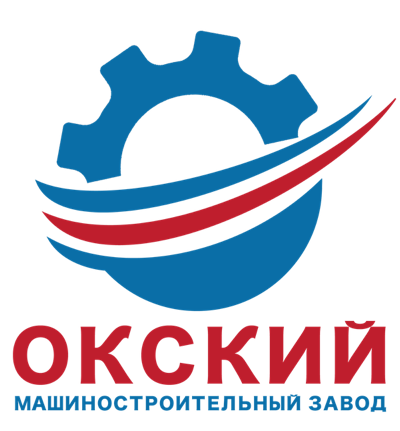 Реквизиты грузополучателя при отгрузках ж/д транспортом:Полное наименованиеОбщество с ограниченной ответственностью «Окский машиностроительный завод»Сокращенное наименованиеООО «ОМЗ»ОГРН 1055238018770ИНН 5260146353КПП524501001 Адрес (место нахождения): 607603, Нижегородская обл., г. Богородск, ул. Пушкина, дом 24, цех 4Почтовый адрес: 607600, Нижегородская область, город Богородск, а/я 79Тел. (факс) (83170) 2 33 57ОКТМО 22607101ОКВЭД 25.99 Производство прочих готовых металлических изделий, не включенных в другие группировкиОКПО75689077Дата регистрации 18.02.2005 г.Генеральный директор Агеев Александр АлександровичЕ-mailinfo@omz-nn.ruБанковские реквизиты: Банковские реквизиты: Банк ВОЛГО-ВЯТСКИЙ БАНК ПАО СБЕРБАНК г. НИЖНИЙ НОВГОРОДР/сч 40702810642000019388БИК 042202603Кор/счет 30101810900000000603Код грузополучателя5501ЕЛС1003833072Станция назначенияКожевенное Горьковской ж/дКод станции269309